АДМИНИСТРАЦИЯКРАСНОКАМСКОГО МУНИЦИПАЛЬНОГО РАЙОНАПЕРМСКОГО КРАЯПОСТАНОВЛЕНИЕ01.04.2015                                                                                                             № 459.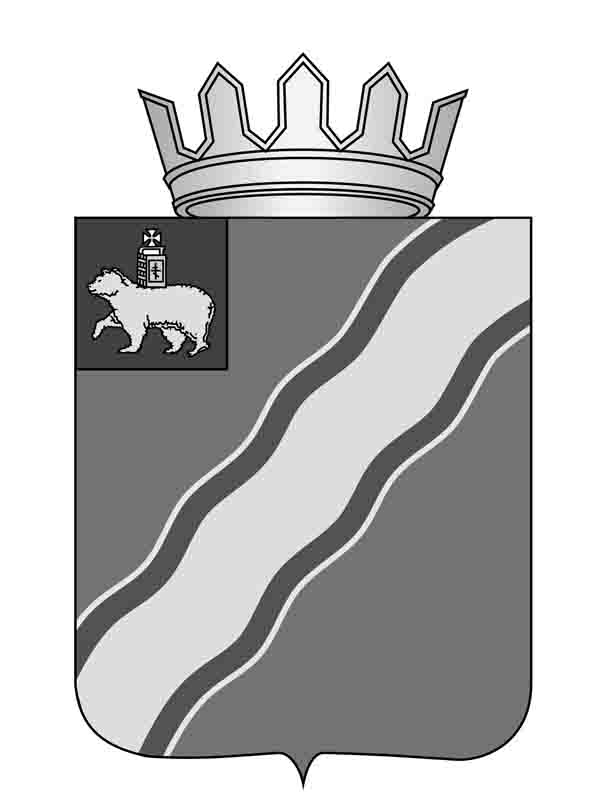 Об утверждении Регламента сопровождения инвестиционных проектов по принципу «одного окна» на территории Краснокамского муниципального районаВ соответствии с Федеральным законом от 06 октября . № 131-ФЗ «Об общих принципах организации местного самоуправления в Российской Федерации», в целях внедрения Стандарта деятельности органов местного самоуправления Краснокамского муниципального района по обеспечению благоприятного инвестиционного климата администрация Краснокамского муниципального района ПОСТАНОВЛЯЕТ:Утвердить прилагаемый Регламент сопровождения инвестиционных проектов по принципу «одного окна» на территории Краснокамского муниципального района.Настоящее постановление подлежит опубликованию в специальном выпуске «Официальные материалы органов местного самоуправления Краснокамского муниципального района»  газеты «Краснокамская звезда» и на официальном сайте администрации Краснокамского муцниципального района http//:www.krasnokamskiy.com.Контроль за исполнением постановления возложить на первого заместителя главы Краснокамского муниципального района В.Ю.Капитонова.Глава Краснокамскогомуниципального района - глава администрации Краснокамскогомуниципального района                                                          Ю.Ю.КрестьянниковЛарионова Е.А.4 49 30                                                                        УТВЕРЖДЕН                                                                        постановлением администрации                                                                                        Краснокамского муниципального                                                                района от 01.04.2015   № 459РЕГЛАМЕНТсопровождения инвестиционных проектов по принципу «одного окна» на территории Краснокамского муниципального района1. Общие положения1.1. Настоящий Регламент устанавливает сроки и последовательность действий администрации Краснокамского муниципального района по оказанию информационно-консультационного и организационного содействия субъектам инвестиционной деятельности, реализующим и (или) планирующим реализацию инвестиционных проектов на территории Краснокамского муниципального района (далее – сопровождение инвестиционных проектов) по принципу «одного окна».1.2. Уполномоченным органом, осуществляющим реализацию государственной политики в сфере поддержки субъектов инвестиционной деятельности, планирующих к реализации и (или) реализующих на территории Краснокамского муниципального района инвестиционные проекты (далее – уполномоченный орган) является управление экономического развития администрации Краснокамского муниципального района. Руководство уполномоченным органом осуществляет первый заместитель главы Краснокамского муниципального района.1.3. В настоящем Регламенте используются следующие основные понятия:инвестиционная деятельность – вложение инвестиций и осуществление практических действий в целях получения прибыли и (или) достижения иного полезного эффекта;инвестиционный проект – обоснование экономической целесообразности, объема и сроков осуществления капитальных вложений, в том числе необходимая проектная документация, разработанная в соответствии с законодательством Российской Федерации, Пермского края и нормативными документами Краснокамского муниципального района, а также описание практических действий по осуществлению инвестиций (бизнес-план);инвестор – субъект инвестиционной деятельности, осуществляющий вложение собственных, заёмных или привлечённых средств в соответствии с законодательством Российской Федерации, Пермского края и нормативными документами Краснокамского муниципального района, и обеспечивающий целевое использование вышеуказанных средств;ответственный исполнитель от муниципального района - структурное подразделение администрации Краснокамского муниципального района, которому в соответствии с настоящим Регламентом дано поручение о сопровождении инвестиционного проекта; куратор инвестиционного проекта от муниципального района – ответственный сотрудник администрации Краснокамского муниципального района,  ответственный за оказание содействия инвестору в решении вопросов, касающихся проведения подготовительных, согласительных и разрешительных процедур в органах местного самоуправления Краснокамского муниципального района; муниципальный реестр инвестиционных проектов и бизнес-планов – перечень реализуемых и (или) предложенных к реализации на территории Краснокамского муниципального района инвестиционных проектов и бизнес-планов; площадка – земельный участок, потенциально являющийся местом
реализации инвестиционного проекта;     сопровождение инвестиционного проекта – комплекс мероприятий, направленных на оказание административной поддержки реализации инвестиционного проекта. 2. Формы сопровождения инвестиционных проектовСопровождение  инвестиционных  проектов,  реализующихся и планируемых к реализации на территории Краснокамского муниципального района, может осуществляться в форме оказания консультационной, информационной, юридической, административной и организационной помощи инвестору способствующей:- сокращению сроков рассмотрения вопросов, возникающих в ходе реализации инвестиционного проекта;- своевременному получению инвестором необходимых согласований                и разрешений, требуемых для реализации инвестиционного проекта;- оперативной  организации встреч, совещаний, консультаций, направленных на решение вопросов, возникающих в процессе реализации инвестиционного проекта;-  своевременному  рассмотрению инвестиционных  проектов, планируемых             к реализации и (или) реализуемых на территории Краснокамского муниципального района, на заседаниях Экономического совета при главе Краснокамского муниципального района;-  размещению  информации об инвестиционных проектах, реализуемых         и (или) планируемых к реализации на территории Краснокамского муниципального района, и о предлагаемых инвестиционных площадках в сети Интернет;-  государственной поддержке инвесторов в соответствии с действующим законодательством.3. Порядок и сроки рассмотрения обращений инвесторов3.1. Основанием для начала сопровождения инвестиционного проекта является письменное обращение (обращение по электронной почте) в произвольной форме, поступившее в адрес администрации Краснокамского муниципального района.3.2. Обращение, поступившее в адрес администрации Краснокамского муниципального района, подлежит обязательному направлению руководителю Уполномоченного органа.3.3. Руководитель Уполномоченного органа рассматривает поступившее обращение и назначает ответственного исполнителя от муниципального района по каждому инвестиционному проекту.  3.4.  В течение 3 рабочих дней ответственный исполнитель определяет куратора  инвестиционного проекта.Куратор в течение 2 рабочих дней с момента получения обращения в работу осуществляет следующие действия:-   уведомляет инвестора о получении его обращения;-   сообщает свои контактные данные;-   запрашивает информацию о контактном лице со стороны инвестора;-   при необходимости запрашивает недостающую информацию о проекте;-   информирует инвестора о возможных формах государственной поддержки инвестиционной деятельности, возможности получения консультации по использованию конкретного инструмента поддержки, о перечне необходимых для этого документов;- информирует инвестора о свободных инвестиционных площадках, включенных в Реестр инвестиционных площадок Краснокамского муниципального района.3.5.  До принятия инвестором окончательного решения о месте размещения своего производства на территории Краснокамского муниципального района, куратор и (или) ответственный исполнитель осуществляют в рабочем режиме на постоянной основе взаимодействие с инвестором по предоставлению ему необходимой дополнительной информации в порядке предусмотренном действующим Федеральным законодательством и муниципальными нормативными правовыми актами Краснокамского муниципального района.3.6.  При необходимости куратор или ответственный исполнитель инициирует проведение заседания Экономического совета при главе Краснокамского муниципального района с приглашением инвестора для презентации проекта. Итоговый протокол заседания Экономического совета Уполномоченный орган не позднее 5 рабочих дней после даты его проведения направляет инвестору.3.7. Куратор  и ответственный исполнитель оказывают инвестору консультационную, информационную, юридическую, административную и организационную поддержку в течение всего периода реализации инвестиционного проекта вплоть (но, не ограничиваясь) до ввода объекта в эксплуатацию. Сроком окончания сопровождения инвестиционного проекта является его реализация на территории Краснокамского муниципального района.